DEQ maintains electronic copies of EQC meeting materials online. While we do not have a complete archive of commission records, we have many historic minutes from the EQC going back to 1969 and its predecessor agencies, the State Sanitary Authority and Air Pollution Authority, going back to 1939.List of historic commission materials by year:State Sanitary AuthorityAll records (1939-1944; 1964-1969)193919401941194219431944196419651966196719681969Air Pollution AuthorityAll records (1951-1959)195119521953195419551956195719581959Environmental Quality CommissionAll records (1969-2009)196919701971197219731974197519761977197819791980198119821983198419851986198719881989199019911992199319941995199619971998199920002001200220032004200520062007200820092020202120222023Non-discrimination statement
DEQ does not discriminate on the basis of race, color, national origin, disability, age or sex in administration of its programs or activities. Visit DEQ’s Civil Rights and Environmental Justice page.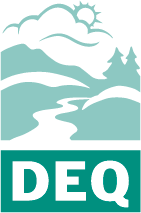 Oregon Department of Environmental QualityEnvironmental Quality Commission meeting materials in Oregon Records Management System 